č. 1/2022, platné od 1. 3. 2022Strana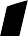 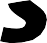 VYMEZENÍ POJMŮ, ROZSAH POUŽITÍ	Tyto všeobecné obchodní podmínky se vztahují na smluvní vztahy mezi společností ista Česká republika s.r.o., IČO: 610 56 758, se sídlem Jeremiášova 947, Praha 5 – Stodůlky, PSČ: 155 00, zapsanou v obchodním rejstříku vedeném Městským soudem v Praze, oddíl C, vložka 43988 (dále jen jako „ista“) a fyzickou či právnickou osobou (dále jen „zákazník“), jejichž předmětem je dodání zboží a/nebo poskytnutí smluveného plnění istou zákazníkovi.Zkratkou „IRTN“ se rozumí indikátory – rozdělovače topných nákladů, zkratka „MT“ znamená „měřič tepla“, zkratka „MCH“ je „měřič chladu“, zkratka „SV“ je „studená voda“, zkratka „TV“ pak „teplá voda“ a zkratka „TRV“ znamená „termoregulační ventil“. Pro IRTN, MT a vodoměry se dále také užívá jednotlivě nebo souhrnně označení „přístroje“. „Webportál“ znamená webové rozhraní www.ista24.cz. „Konečný spotřebitel“ je vlastník nebo uživatel bytových a/nebo nebytových prostor, jichž se týká smluvní plnění isty vůči zákazníkovi. „Jednotkou“ se rozumí bytové a/nebo nebytové prostory, na něž se vztahuje smluvní plnění isty vůči zákazníkovi.Smluvní vztahy mezi istou a zákazníkem se řídí výlučně těmito všeobecnými obchodními podmínkami. Všeobecné obchodní podmínky jsou závazné, odchýlit se od nich lze pouze v případě, že to bude výslovně dohodnuto. Odchylná smluvní ustanovení mají přednost před zněním všeobecných obchodních podmínek.Použití obchodních podmínek zákazníka je výslovně vyloučeno.SOUČINNOST ZÁKAZNÍKA	Zákazník je povinen istě poskytnout veškerou nezbytnou součinnost pro řádné plnění smlouvy a včas zajistit veškeré informace a údaje potřebné k řádnému smluvnímu plnění.Pokud zákazník neposkytne nezbytnou součinnost pro řádné smluvní plnění, prodlužují se termíny plnění uvedené v příslušné smlouvě o dobu, o kterou je zákazník v prodlení s poskytnutím součinnosti. istě tím vzniká právo na náhradu veškerých nákladů vzniklých v důsledku neposkytnutí součinnosti ze strany zákazníka.PLATEBNÍ PODMÍNKY	Není-li sjednáno jinak, činí splatnost faktury 14 dní ode dne vystavení faktury.ista je oprávněna požadovat uhrazení zálohy až do výše 50 % ceny smluvního plnění, za tímto účelem vystaví zálohovou fakturu.ista je dále oprávněna požadovat úhradu dílčí platby podle stupně dokončení smluvního plnění.Po dokončení smluvního plnění vystaví ista konečnou fakturu, ve které budou zohledněny platby provedené na základě zálohové nebo dílčí faktury.Nájemné za pronájem přístrojů se hradí měsíčně, není-li sjednáno jinak.Pokud bude zákazník v prodlení s peněžitým plněním, je povinen istě zaplatit smluvní úroky z prodlení ve výši 0,1% z dlužné částky za každý den prodlení.Zákazník může své pohledávky vůči istě započíst jen, pokud tyto byly potvrzeny pravomocným rozhodnutím soudu nebo pokud jsou nesporné. Postoupení pohledávek ze strany zákazníka bez předchozího písemného souhlasu isty je vyloučeno. To samé platí i pro zadržovací právo.ista si vyhrazuje právo změnit sjednanou cenu, změní-li se faktory, které ji přímo ovlivňují (např. zvýšené náklady na materiál, mzdy, doposud neznámé zvýšení daní, odvodů apod.). Změna ceny bude na požádání doložena. Změna ceny je možná nejdříve čtyři měsíce po uzavření smlouvy.Liší-li se množství přístrojů sjednané ve smlouvě od množství skutečně instalovaných a/nebo rozúčtovaných přístrojů, je pro vystavení faktury rozhodující množství přístrojů uvedené v předávacím protokolu a/nebo množství skutečně rozúčtovaných pří- strojů.Ceny za dodání přístrojů a nájemné za přístroje nezahrnují případné potřebné vícepráce, které mohou při smluvním plnění vznik- nout. Veškeré vícepráce musí být uvedeny v předávacím protokolu a budou zákazníkovi vyfakturovány na základě platného ceníku.V případě neodůvodněné reklamace přístrojů je zákazník povinen uhradit istě vzniklé náklady.OCHRANA OSOBNÍCH ÚDAJŮ	Zákazník prohlašuje, že je ze zákona správcem nebo zpracovatelem osobních údajů, které istě poskytuje na základě samostatně uzavřené smlouvy.ista prohlašuje, že při zpracování osobních údajů dodržuje veškeré právní povinnosti a zachovává mlčenlivost. ista se zaručuje, že osobní údaje zabezpečí technicky a organizačně tak, aby v žádném případě nedošlo k jejich změně, zničení či ztrátě.Zákazník a ista prohlašují, že splňují veškeré povinnosti uložené právními předpisy týkající se ochrany osobních údajů, které jsou účinné ke dni uzavření smlouvy.SMLOUVA O DÍLO NA DODÁVKU A MONTÁŽ VÝROBKŮ	Tato smlouva se vztahuje na dodávku a montáž, příp. demontáž přístrojů (dále jen „dílo“) istou pro zákazníka.ista a zákazník jsou povinni po dokončení díla podepsat písemný předávací protokol, jehož vzor je uveden v příloze těchto vše- obecných obchodních podmínek.Zákazník má právo odmítnout převzít pouze takové dílo, které má zjevné vady a je nezpůsobilé sloužit svému účelu. Odepře-li zákazník v rozporu s předchozí větou dílo převzít, pak se dílo považuje za předané dnem neoprávněného odmítnutí převzetí ze strany zákazníka.Vlastnické právo k dílu přechází na zákazníka až úplným zaplacením sjednané ceny za dílo.Záruka za jakost a jednotlivé záruční doby jsou specifikovány v příloze těchto všeobecných obchodních podmínek. Záruční doba počíná běžet předáním díla na základě podepsaného předávacího protokolu.Pokud zákazník a ista uzavřou smlouvu o rozúčtování nákladů na teplo a vodu a rozúčtování ostatních domovních nákladů, po- skytne ista zákazníkovi standardně následující služby (standartní plnění):u IRTN, MT a vodoměrů provedení odečtů, a to v prvním termínu stanoveném předem istou a ve druhém náhradním termínu sta- noveném istou. První termín odečtu ista stanoví nejdříve 40 dnů před a nejpozději 40 dnů po uplynutí dohodnutého zúčtovacího období. ista sdělí zákazníkovi a jednotlivým konečným spotřebitelům první termín odečtu nejpozději 5 dní předem, je-li to třeba;provedení příslušných výpočtů spotřeb za jednotlivé jednotky včetně dopočtů spotřeby u neprovedených odečtů (dopočet bude proveden podle platných právních předpisů nebo podle zásad předem písemně dohodnutých se zákazníkem v souladu s usta- novením odst. 6.2. tohoto článku);odečet a rozdělení výpočtu spotřeby TV pro jednotlivé objekty jako podklad pro rozdělení celkové spotřeby na jednotky;vystavení celkových účtů za dodávky služeb, které se rozúčtují, a to ve lhůtě 45 dní po předání příslušných formálně a obsa- hově bezvadných podkladů ze strany zákazníka istě.správa a aktualizace údajů o objektech a jednotkách konečných spotřebitelů.ista je povinna postupovat podle právních předpisů České republiky, které jsou účinné pro dané zúčtovací období. V případě, že si zákaz- ník stanoví vlastní pravidla pro rozúčtování (dále jen „vlastní pravidla pro rozúčtování“), zavazuje se ista postupovat podle těchto pravi- del. Zákazník je povinen předat istě vlastní pravidla pro rozúčtování v písemné formě nejdéle 30 dnů před koncem zúčtovacího období.Stanovení podílu základní složky nákladů rozúčtovávaných podle započitatelné podlahové plochy (základní složka) a spotřebních nákladů rozúčtovaných podle IRTN, MT a vodoměrů TV bude zákazníkem provedeno písemně pro dané zúčtovací období měsíc před jeho uplynutím, pokud není ve smlouvě sjednáno jinak. Rozhodnutí zákazníka ohledně stanovení podílu základní složky ná- kladů musí být v souladu s platnými právními předpisy. Pokud zákazník nepředá tyto podklady ve stanoveném termínu, rozúčtuje ista veškeré náklady podle údajů uvedených ve smlouvě.Rozúčtování bude vždy provedeno na konečného spotřebitele, pokud není stanoveno jinak. Na žádost zákazníka provede istarozúčtování tak, aby odráželo veškeré změny vyplývající ze změněných vlastnických anebo užívacích poměrů k jednotce.Zákazník je povinen poskytnout istě úplné a správné podklady potřebné pro smluvní plnění nejpozději 30 dnů po uplynutí zúčto- vacího období. Zákazník je povinen istě poskytnout zejména jména konečných spotřebitelů, údaje týkající se změn konečných spotřebitelů realizované v průběhu zúčtovacího období, doklad o započitatelné podlahové ploše a počtu osob, výši zúčtovatelných záloh za rozúčtované služby uhrazené jednotlivými konečnými spotřebiteli, doklady prokazující příslušné náklady na rozúčtová- vané služby podle jednotlivých jednotek za příslušné zúčtovací období podle platných cenových předpisů a rozhodnutí zákazníka o případném (ne)uplatnění navýšení (sankce) vůči konečným spotřebitelům za znemožnění montáže.Pokud nebude smluvní plnění (odečty a rozúčtování) realizováno z důvodů na straně zákazníka, je ista oprávněna uplatnit vůči zákazníkovi smluvní pokutu ve výši 50 % sjednané ceny podle platného ceníku.ista je povinna uchovávat veškeré písemné podklady související s rozúčtováním minimálně za čtyři uplynulá zúčtovací období.ista předá zákazníkovi rozúčtování v listinné a elektronické podobě. V případě nesrovnalostí mezi listinnou a elektronickou po- dobou je listinná podoba rozhodující.Předmětem této smlouvy je předání rozúčtování nákladů na teplo a vodu a o rozúčtování ostatních domovních nákladů v elektro- nické formě.Proces pro předání dat zaznamenaných v elektronické formě ze strany isty včetně formy předávacího média a lhůt pro předání je specifikován v příslušné smlouvě. Změny dohodnutých podmínek (např. změna média, struktury a formátu datových vět) mohou být provedeny pouze formou písemného dodatku uzavřeného minimálně 3 měsíce před začátkem zúčtovacího období.Ustanovení článku 6 odst. 6.5. a 6.6. těchto všeobecných obchodních podmínek se použije obdobně. Nepředá-li zákazník istěvčas všechny informace, je ista oprávněna použít svůj standardní datový soubor.Příklad popisu standardního datového souboru, který má být istou zprostředkován, je uveden v příloze těchto všeobecných ob- chodních podmínek.Smlouvou o odečtech se ista zavazuje provést pro zákazníka roční odečty přístrojů a hodnoty naměřené přístroji předat zákazní- kovi v elektronické formě.Závazek isty provést roční odečty zahrnuje tato plnění:kontrola funkčnosti přístrojů;provedení odečtů přístrojů.Způsob provedení odečtů závisí na typu instalovaných přístrojů (dálkový odečet prostřednictvím systému AMM a/nebo odečet pochůzkovým způsobem prostřednictvím odečtového zařízení).ista provede odečty v termínu nejpozději 40 dnů po uplynutí zúčtovacího období.Předání hodnot elektronickou formou je splněno odesláním datové věty na e-mailovou adresu zákazníka uvedenou ve smlouvě. Popis, formát a veškeré náležitosti datové věty jsou uvedeny v příloze těchto všeobecných obchodních podmínek.Jakékoliv změny týkající se datové věty uvedené v odst. 8.5. tohoto článku (např. změna formátu, obsahu, nosiče dat aj.) mohou být pro- vedeny pouze formou písemného dodatku ke smlouvě, který musí být uzavřen minimálně 3 měsíce před začátkem zúčtovacího období.Na základě smlouvy o portálových službách poskytuje ista zákazníkovi portálové služby prostřednictvím webového rozhraní www.ista24.cz, na kterém zřídí zákazníkovi vlastní účet.Poskytování portálových služeb je podmíněno provedenou kontrolou funkčnosti datových přenosů, viz. technologické podmínky pro montáž a odečet radiových přístrojů.Přístupové údaje k účtu zákazníka na weportálu předá ista zákazníkovi v dohodnuté době. Za předání přístupových údajů jed- notlivým konečným spotřebitelům odpovídá zákazník.Zákazník je povinen chránit přístupová hesla do webportálu před zneužitím, ztrátou, poškozením a odcizením. Zákazník nesmí webportál užívat způsobem nebo k aktivitám, které jsou nebo které by mohly být v rozporu s právními předpisy.Zákazník je povinen bez zbytečného prodlení informovat istu o veškerých změnách konečných spotřebitelů. V opačném případěista neodpovídá za to, že přístup k webportálu budou mít vždy jen oprávněné osoby.ista neodpovídá zákazníkovi za újmu způsobenou přerušením, omezením nebo nedostupností webportálu, které byly způsobeny pravidelnou údržbou, kontrolou, opravami nebo jiným potřebnými pracemi na webportálu.SMLOUVA O NÁJMU PŘÍSTROJŮ	Touto smlouvou jsou přístroje ve vlastnictví isty přenechány k dočasnému úplatnému užívání zákazníkovi.Pronajaté přístroje budou instalovány a zaplombovány. Uplyne-li během trvání nájemní smlouvy zákonná lhůta, budou přístroje ověřeny, pokud nedojde k jejich výměně ze strany isty.Při ukončení nájmu není ista povinna přístroje demontovat.Montáž IRTN zpravidla vyžaduje připevnění přístroje šroubem na zadní straně topného tělesa, aby bylo zajištěno bezchybné fungování přístroje. Zákazník výslovně prohlašuje, že je s tímto způsobem upevnění srozuměn. Zákazník dále souhlasí s tím, že ista v případě výměny přístroje nebo ukončení nájmu neodstraní případné škody na topném tělese.DOBA TRVÁNÍ SMLOUVY, UKONČENÍ SMLOUVY	Smlouvy uvedené v článku 6 a 7 těchto všeobecných obchodních podmínek se uzavírají na dobu neurčitou a mohou být vypo- vězeny písemně každou ze smluvních stran bez uvedení důvodu s výpovědní dobou šesti měsíců. Výpovědní doba začne běžet prvním dnem měsíce následujícího po doručení písemné výpovědi druhé smluvní straně.Ukončením smlouvy o rozúčtování nákladů na teplo a vodu a o rozúčtování ostatních domovních nákladů zaniká automaticky i smlouva o elektronické výměně dat bez toho, aniž by musela být vypovězena.Byla-li smlouva o rozúčtování nákladů na teplo a vodu a rozúčtování ostatních domovních nákladů v souladu s ustanovením odst.11.1. tohoto článku vypovězena v průběhu zúčtovacího období, jsou smluvní strany povinny uskutečnit smluvní plnění za zúčto- vací období, ve kterém výpovědní lhůta uplyne.Smlouvy uvedené v článku 8 a 9 těchto všeobecných obchodních podmínek se uzavírají na dobu neurčitou a mohou být vypově- zeny písemně každou ze smluvních stran bez uvedení důvodu s výpovědní dobou tří měsíců. Výpovědní doba začne běžet prvním dnem měsíce následujícího po doručení písemné výpovědi druhé smluvní straně.Není-li sjednáno jinak, uzavírá se smlouva uvedená v článku 10 těchto všeobecných obchodních podmínek v závislosti na typu pronajatých přístrojů na dobu:4 let, jsou-li předmětem nájmu měřiče tepla;10 let, jsou-li předmětem nájmu vodoměry;10 let, jsou-li předmětem nájmu IRTN.Nebude-li nejpozději 6 měsíců před uplynutím sjednané doby trvání nájmu doručeno jedné ze smluvních stran písemné oznámení druhé smluvní strany, že netrvá na prodloužení smlouvy, prodlužuje se smlouva automaticky o původně sjednanou dobu nájmu.ZÁVĚREČNÁ USTANOVENÍ	ista a zákazník si tímto dohodli promlčecí lhůtu pro uplatnění práva z náhrady škody v délce jednoho roku ode dne, kdy právo mohlo být uplatněno poprvé.Pokud smlouva uzavřená mezi istou a zákazníkem podléhá povinnosti uveřejnění podle zákona č. 340/2015 Sb., o zvláštních podmínkách účinnosti některých smluv, uveřejňování těchto smluv a o registru smluv (zákon o registru smluv), v platném znění, je zákazník povinen smlouvu uveřejnit, a to ve lhůtě a způsobem stanoveným tímto zákonem. Zákazník je dále povinen při regis- traci smlouvy zadat do příslušného formuláře ID datové schránky isty (tj. fcqczdi) tak, aby ista mohla být informována správcem registru smluv o zadání smlouvy do registru. Zákazník je rovněž povinen při zaslání smlouvy správci registru smluv zajistit, aby byly ze zveřejňovaného znění smlouvy odstraněny veškeré informace, které se podle zákona č. 106/1999 Sb., o svobodném přístupu k informacím, nezveřejňujíista a zákazník prohlašují, že se nikdo z nich necítí být a nepovažuje se za slabší smluvní stranu v porovnání s druhou smluvní stranou, že měli dostatečnou možnost seznámit se s obsahem těchto všeobecných obchodních podmínek, obsahu rozumí a chtějí jím být vázány.Tyto všeobecné obchodní podmínky jsou nedílnou součástí smluv uzavíraných mezi istou a zákazníkem.Jakékoli změny smlouvy a jejích příloh jsou možné pouze formou písemných dodatků podepsaných oběma smluvními stranami.Pro řešení sporů vzniklých ze smlouvy uzavřené mezi istou a zákazníkem, který je podnikatelem a jedná-li se vztahy plynoucí z podnikatelské činnosti, se sjednává místní příslušnost Obvodního soudu pro Prahu 5.Právní vztahy vzniklé a související se smlouvou uzavřenou podle těchto všeobecných obchodních podmínek se řídí právním řádem České republiky, především zákonem č. 89/2012 Sb., občanský zákoník, v platném znění (dále jen „občanský zákoník“). Použití usta- novení § 558 odst. 2, § 1726, § 1728 odst. 1, § 1729, § 1740 odst. 3 a § 1757 odst. 2 a 3 občanského zákoníku je výslovně vyloučeno.V případě, že je nebo se stane některé z ustanovení smlouvy nebo těchto obchodních podmínek neplatné, neúčinné nebo nevy- konatelné, nebude tím dotčena platnost, účinnost a vykonatelnost ostatních ujednání. Smluvní strany jsou si povinny poskytnout si vzájemnou součinnost pro to, aby neplatné, neúčinné nebo nevykonatelné ustanovení bylo nahrazeno takovým ustanovením platným, účinným a vykonatelným, které v nejvyšší možné míře zachovává ekonomický účel zamýšlený neplatným, neúčinným nebo nevykonatelným ustanovením. To samé platí i pro případ smluvní mezery.Tyto všeobecné obchodní podmínky nabývají platnosti a účinnosti dnem 01.02.2022.TECHNICKÉ A ZÁRUČNÍ PODMÍNKY PRO MONTÁŽ A INSTALACI PŘÍSTROJŮZáruka a záruční lhůty:ista poskytuje na přístroje, které dodává a montuje na základě smluvního vztahu se zákazníkem, základní záruku po dobu 24 měsíců od data montáže.ista poskytuje na přístroje, které dodává a montuje na základě smluvního vztahu se zákazníkem, rozšířenou záruku za níže uvedených podmínek a v níže uvedené době v závislosti na typu přístrojů:záruční doba na sběrnici dat činí 120 měsíců od data montáže;záruční doba na IRTN činí 120 měsíců od data montáže;záruční doba na modul pro dálkový odečet činí 120 měsíců od data montáže;záruční doba na vodoměry činí 60 měsíců od data montáže;záruční doba na MT činí 48 měsíců od data montáže.Rozšířená záruka je poskytována pouze tehdy, pokud mezi istou a zákazníkem po celou záruční dobu trvá také smluvní vztah na základě smlouvy o rozúčtování nákladů na teplo a vodu a rozúčtování ostatních domovních nákladů. Bude-li tento smluvní vztah z jakéhokoliv důvodu ukončen, pak ista poskytuje pouze základní záruku.Záruka se neuplatní v těchto případech:u přístrojů bylo zjištěno porušení plomby;závada byla způsobena nečistotami v rozvodech (u vodoměrů a MT);s přístroji bylo neoprávněně manipulováno, tj. do přístrojů zasáhla neoprávněná (necertifikovaná) osoba nebo přístroje byla mechanicky poškozenyu bateriově napájených produktů, které byly v průběhu přepravy, skladování nebo provozování vystaveny teplotám nižším než 5 ºC.Technologické podmínky pro montáž a odečet radiových přístrojů:Instalace sběrnice dat nebo služby AMM proběhne v souladu s technologickými a provozními možnostmi.V případě, že technologické nebo provozní možnosti nedovolí zprovoznění sběrnice dat, se ista zavazuje provést odečet objektu pochůzkovým způsobem prostřednictvím odečtového zařízení (odečet walk-by přes mobilní sběrnici typu PDA). Metoda walk-by neumožňuje provoz portálových služeb ISTA24.Sběrnice dat bude uvedena do provozu samostatně po dokončení výstavby radiové sítě (obvykle do 4 týdnů po předání díla formou podepsaného předávacího protokolu podle článku 5 odst. 5.2. všeobecných obchodních podmínek). Dodání a montáž radiového systému může být fakturováno na základě předávacích protokolů ve dvou etapách (první etapa po instalaci koncových přístrojů– IRTN, vodoměrů, MT atd. – a druhá etapa po instalaci sběrnice dat) nebo současně s instalací koncových přístrojů (IRTN, vo- doměrů, MT atd.).Sběrnice dat je instalována vždy nejpozději do 15.11. kalendářního roku, v opačném případě není možné realizovat odečty jednot- livých přístrojů ke konci kalendářního roku.Sběrnice dat je instalována po provedení odečtů jednotlivých přístrojů v místě plnění.Není-li mezi smluvními stranami sjednáno jinak, pak platí, že ista předá zákazníkovi data o roční spotřebě TV a SV v elektronické formě do 13.01. následujícího roku za splnění následujících podmínek:sběrnice dat byla instalována do 15.11. předchozího kalendářního roku azákazník dodá istě všechny podklady nutné k odečtům nejpozději do 15.11. předchozího roku.Obecné a technické podmínky pro montáž přístrojů:Montáží vodoměru a MT a MCH se rozumí výměna přístrojů (kus za kus), která je provedena za následujících podmínek:volně přístupné vodoměry, MT/MCH prostřednictvím montážního okénka o rozměrech min. 30 × 30 cm (u vodoměrů) a min. 50 × 50 cm (u MT/MCH);funkční mosazné (dostupné a povolitelné bez speciálních nástrojů a námahy) šroubení u vodoměru, MT a MCH;funkční uzávěr vody (např. kulový kohout) před vodoměrem na vstupu potrubí do jednotky; funkční uzávěry vody před a za MT/MCH společně s funkčním uzávěrem (nebo suchou jímkou) u teplotních čidel;vodoměry, MT a MCH jsou snadno dosažitelné z jednotky i bez použití zvláštního vybavení.Nejsou-li splněny výše uvedené podmínky, je ista oprávněna vyúčtovat takto vzniklé vícepráce. Tyto případné vícepráce budou zapsány v protokolu o výměně vodoměrů, MT nebo MCH a podepsány konečným spotřebitelem. V případě reálné nemožnosti montáže nebude výměna vodoměru provedena.Termín montáže bude po dohodě se zákazníkem oznámen 5 až 10 dní před plánovaným dnem montáže formou vývěsky na/v ob- jektu.ista se zavazuje odvézt demontované přístroje za účelem jejich likvidace. V opačném případě, pokud si zákazník chce nechat demontované přístrojů na místě montáže, musí být tato skutečnost uvedena ve zvláštním ujednání rámcové smlouvy.METODIKA STANOVENÍ KOEFICIENTŮ PRO POLOHY MÍSTNOSTÍRámcová smlouva č.	ze dneDílčí smlouva – příloha č.ze dneZohlednění polohy a orientace vytápěných místností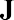 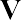 plochá střecha nepodsklepeno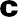 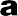 nevytápěná komora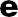 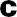 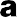 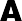 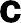 vjezd, pasáž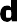 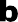 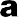 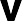 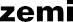 nevyt. sklep	vyt. sklep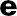 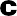 nevytápěný sklep půda bez topení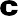 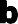 nevyt. sklep	vyt. sklep neobyvatelná půda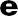 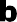 obyvatelná vyt. půdavestavěný půdní prostor nevytápěný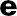 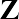 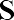 Poschoďová redukceredukce přízemí	%	indexnepodsklepený	25	anad nevytápěnýmsklepem	20	bposchodípřímo pod střechou  30	cpod neobyvatelnoupůdou	15	dpod vestavěnoupůdou bez topení	10	eRohové místnostirohové místnosti(též vjezd)	25	ARedukce dle světových stranseverní strana pro místnosti s jednou venkovní stěnou, také pro rohové místnostise severní stranou	10	Bsvětové stranyJIH	+5	JSV, SZ, V, Z	5	Sna severovýchodním rohu též redukce Bredukce D používána jen výjimečně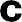 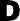 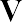 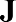 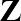 redukce%	indexmožno použít redukci B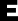 příklady tří venkovních stěnvjezd, pasáž	schodištěRůzné redukcemístnosti nad vjezdemnebo pasáží	20	Credukce na dvě ochlazované stěny, vedle schodiště, místnost nad vchodem--vestibulem	5	Dpřirážka pro třetívenkovní stěnu	5	Epřirážka pro čtvrtouvenkovní stěnu	5	FVýšková redukcepřirážka pro šesté,Kritéria zohledňujících koeficientů byla stanovena istou jako odborný návrh pro rozhodnutí zákazníka.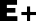 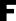 řadové garáže	jednotlivé garáže výškové domypatro	přízemí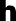 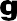 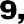 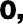 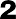 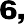 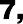 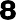 POPIS STANDARDNÍ DATOVÉ VĚTY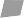 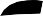 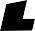 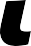 Rámcová smlouva č. Dílčí smlouva – příloha č.ze dneze dneDatová věta standardní EXPORTPOZNÁMKYT = textD = datum N = čísloExport vyúčtování ve formátu *xls nebo *.csv – textový soubor oddělený středníky.Datová věta standardní EXPORT OdečtyExport odečtu ve formátu *xls, *.xlsx, *.dbf, nebo *.csv – textový soubor oddělený středníky.POPIS STANDARDNÍ DATOVÉ VĚTY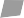 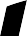 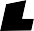 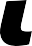 Rámcová smlouva č.	ze dneDílčí smlouva – příloha č.ze dneDatová věta standardní IMPORTUJEDNÁNÍ O FORMĚ A ZPŮSOBU PŘEDÁVÁNÍ DAT PRO POTŘEBY ZHOTOVITELEDATABÁZEData budou mít formát databáze – tj. každý jeden řádek musí obsahovat jednoho uživatele bytu za stanovené rozúčtovací období. V případě stěhování bude počet dalších řádků odpovídat počtu stěhování na bytě (nebo nebytovém prostoru). V databázi nesmějí být prázdné řádky, případně jiné texty typu číslo stránky atd.KÓDOVÁNÍSoubor musí být předán v jednom z následujících kódování:UFT-8Win 1250 (WinEEcs)FORMÁTFormát předávaného souboru musí být:*.xls /xlsx (MS-Excel)*.csv (textový soubor oddělený středníky)*.txt (textový soubor oddělený tabulátory, případně s pevnou šířkou)OSTATNÍSoubor s daty může obsahovat první záznam s hlavičkou, která ale není vyžadována. Je však nutné zaslat s daty rovněž popis datové věty s přesnými označeními dat (např. sloupec č. 1 je č. bytu, sloupec č. 8 je příjmení atd.). V případě dodání dat na médiích je nutné popis datové věty přiložit vytištěný, nebo jej umístit na médium ve formátu *.doc (dokument MS-Word) nebo *.txt ve výše uvedených kódováních. V případě e-mailu je možné popis uvést do těla zprávy, případně ho připojit jako zvláštní soubor ve výše uvedených tvarech.CO MUSÍ DATA POVINNĚ OBSAHOVATData MUSÍ povinně obsahovat následující položky (na pořadí nezáleží):Jednoznačnou identifikaci uživatele (např. i složenou z více položek databáze – č.p. + č. bytu + kód stěhování).Volitelně mohou data obsahovat i jednoznačnou identifikaci bytu.Datum užívání „od“ a datum užívání „do“ bytu nebo nebytového prostoru uživatelem (je možné vynechat datum, které se shoduje s počátkem nebo koncem rozúčtovacího období v případě, že právě toto datum nebylo datumem nastěhování či vystěhování uživatele bytu nebo nebytového prostoru).Příjmení uživatele bytu nebo nebytového prostoru (v případě právnické osoby její obchodní jméno).Jméno uživatele bytu nebo nebytového prostoru.Adresu uživatele bytu nebo nebytového prostoru (možno i zvlášť č.p. a ulici, případně č. orientační).Podlahovou plochu bytu (nebo nebytového prostoru) dle platné legislativy.Započ. podlahovou plochu bytu (nebo nebytového prostoru) dle platné legislativy.Průměrný počet osob užívajících byt nebo nebytový prostor za užívané období (časově vážený průměr). Případně data musí obsahovat položky, ze kterých lze tuto položku vypočítat – v popisu datové věty pak musí být uvedeno jakým způsobem.Zálohy za aktuální rozúčtovací období.POZNÁMKA:položky č. 7-10 je nutné povinně předávat, pokud ze Smlouvy o rozúčtování jasně nevyplývá, že tyto položky nejsou potřebné ke správnému provedení díla.	P ř e d á v a c í	p r o t o k o l	Adresa objektu :naprogramováno k:Skutečně namontovaný počet kusů :datum montáže:* RM VDM, optosonic, pulsonicnenamontováno : (nezpřístupněné byty/nebyty/společné prostory)Poznámka :sběrnice dat sériové číslo	sběrnice dat	signál GSMMontáž v objektu a zápis montážních protokolů provedl :jméno a podpisDílo bude předáno po zavedení do evidence spol. ista Česká republikaObjednatel svým podpisem stvrzuje skutečně namontovaný počet kusů a potvrzuje, že montáž proběhla v pořádku a bez zjevných závad.za objednatele  (jméno a podpis)za spol. ista  (jméno a podpis)10(záruka dle smluvních podmínek běží ode dne předání díla)Souhrn nákladů na služby spojené s užíváním bytuVyplněné vraťte, prosím, na adresu :Adresa objednatele:	ista Česká republika s.r.o.Jeremiášova 947, Praha 5 155 00 informace : rozúčtovací odd.Adresa objektu:	tel: xxxxxxxxxe-mail:xxxx@xxxxx Zúčtovací období: jiné (doplňte):Předání dokumentu vyúčtování:v tištěné podobě	ANO - NEv elektronické podobě	ANO - NENáklady na vytápění:poměr základní a spotřební složky (zaškrtněte zvolený)Korekce na polohu místností:Náklady na ohřev TV:Voda pro TV :Spotř.složka :	100%Voda SV :Spotř.složka :	100%Náklady na vodu společné (vodné-stočné SV+ SV pro TV)Ostatní domovní náklady: (uveďte jaké)Další požadavky: (zatrhněte zvolený)V případě zaslání seznamu záloh a ploch vás prosíme o kontrolní součty.Další náležitosti dle vyhlášky MMR č. 296/2015 Sb. v platném znění:pokud tyto informace uvedel dodavatel tepelné energie ve vyúčtovánípokud tyto informace uvedel dodavatel tepelné energie ve vyúčtovánípokud tyto informace uvedel dodavatel tepelné energie ve vyúčtováníDatum, razítko a podpis objednatele:12Přílohy:5–11Technické a záruční podmínky pro montáž a instalaci přístrojů5Metodika stanovení koeficientů pro polohy místností6–7Popis standardní datové věty8–9Předávací protokol10Souhrn nákladů na služby spojené s užíváním bytu11–12sedmé a osméposchodí5gpřirážka pro devátéposchodí a výše10hPolePopisPopis 2Formát1ObjektČíslo objektu – istaT2Budova (vchod)Název ulice, číslo vchodu – istaT3Uživatelská jednotkaČíslo už. jedn. – istaT4Uživatel – příjmeníUživatel – příjmeníT5Uživatel – jménoUživatel – jménoT6Ext. Čís. Obj. (uživatel)Číslo uživatele – zákazníkT7Doba (od)Doba (od)DD.MM.YYYY8Doba (do)Doba (do)DD.MM.YYYY9Započ.podlahová plocha/m2Podlahová plocha m2 – teploN10Podlah. plocha/m2Podlahová plocha m2 – vodaN11Celkové zálohyCelkové zálohyN12Celkové náklady uživateleCelkové náklady uživateleN13Nedoplatek / PřeplatekNedoplatek / PřeplatekN14Základní náklady na otopZákladní náklady na otopN15Spotřební náklady na otopSpotřební náklady na otopN16Náklady na otopNáklady na otop celkemN17Základní nákl. TUV – ohřevZákladní nákl. TUV – ohřevN18Spotřební nákl. TUV – ohřevSpotřební nákl. TUV – ohřevN19Zákl.nákl.SV na TUVZákl.nákl.SV na TUVN20Spotřební nákl. SV pro TUVSpotřební nákl. SV pro TUVN21Skup.uzel – TUVNáklady na TUV celkemN22Náklady na studenou voduNáklady na studenou voduN23Rozdělovač top.nákladůRozd. top.nákladů – přep. jednotky (výsledné)N24Vodoměr TUVVodoměr na TUV – jednotkyN25Vodoměr TUVVodoměr SV pro TUV – jednotkyN26Vodoměr SVVodoměr SV – jednotkyN27Název ostatního domovního nákladu – 1Název ostatního domovního nákladu – 1T28Ostatní domovní náklady – 1 (Kč)Ostatní domovní náklady – 1 (Kč)N29Název ostatního domovního nákladu – 2Název ostatního domovního nákladu – 2T30Ostatní domovní náklady – 2 (Kč)Ostatní domovní náklady – 2 (Kč)N31Název ostatního domovního nákladu – n…Název ostatního domovního nákladu – n…T32Ostatní domovní náklady – n…. (Kč)Ostatní domovní náklady – n…. (Kč)NPolePopisPopis 2Formát1ObjektČíslo objektu – istaT2Popisné číslo(nemusí být uvedeno)T3Budova (vchod) / číslo vchoduČíslo vchodu – ista (nemusí být uvedeno)T4Druh prostoru(nemusí být uvedeno)T5Číslo prostoru / Uživatelská jednotkaČíslo už. jedn. – ista (nemusí být uvedeno)T6Uživatel – příjmeníT7Uživatel – jménoT8Ext. Čís. Obj. (uživatel)Číslo uživatele – zákazníkN9Druh měřidlaT10Pořadí na prostoru(nemusí být uvedeno)N11Typ měřidla(nemusí být uvedeno)T12Výrobní čísloN13Typ činnosti(nemusí být uvedeno)T14Datum poč. stavuYYYYMMDD15Počáteční stavN16Datum kon. stavuYYYYMMDD17Konečný stavN18Konec platnosti měřidlaYYYYMMDD19Rádiový modul čísloN20Datum montáže RMYYYYMMDD21Datum demontáže RM(nemusí být uvedeno)YYYYMMDD22Platnost do RM(nemusí být uvedeno)YYYYMMDD23Typ činnosti RM(nemusí být uvedeno)Tcodečíslo objektukontr. č.číslo sítěčísločíslopolohapočetpočetpočetJménovchodubytu/nebytuna patřeIRTNSVTVuživatele30:70v %40:60v %Uvedené náklady jsou v souladu s § 550:50v %vyhlášky 194/2007 Sb.Navýšení :	ano	ne200%	obdobíSpotř. GJ( resp. MWh, kWh, atd.)Kč/GJcelkové nákladyKčuživatelům vyúčtovat nejnižší celkový náklad od průměru na-20%uživatelům vyúčtovat nejvyšší celkový náklad od průměruuživatelům vyúčtovat nejvyšší celkový náklad od průměru+100%Zákl.složka :Zákl.složka :30%30%Uvedené náklady jsou v souladu s § 5Uvedené náklady jsou v souladu s § 5Uvedené náklady jsou v souladu s § 5Spotř.složka:Spotř.složka:70%70%vyhlášky 194/2007 Sb.vyhlášky 194/2007 Sb.vyhlášky 194/2007 Sb.Navýšení :	ano	ne200%	obdobíNavýšení :	ano	ne200%	obdobíSpotř. GJ( resp. MWh, kWh, atd.)Spotř. GJ( resp. MWh, kWh, atd.)Kč/GJcelkové nákladyKčcelkové nákladyKčobdobí:spotř.m3celkové náklady - Kčobdobí:spotř.m3celkové náklady - Kčobdobí:spotř.m3celkové náklady - Kčkritériummnožstvízúčtovatelný nákladEl.energie - spol.STAÚklidPoplatek za rozúčtování přeúčtovat na jednotlivé uživatele ( nadstandartní služba )dle plochy	dle počtu přístrojů	jinak	nepřeúčtovatCelkové rozúčtování nejprve zaslat majiteli/správci ke kontrole	ANO - NEObjednatel požaduje stanovení jednotlivých nákladů z předaných nákladových fakturdodavatelů - viz seznam přiložených dokladů	ANO - NE